بسمه تعالی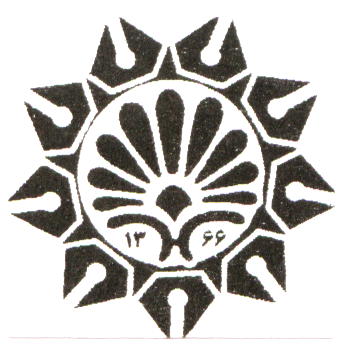 فرم گزارش پیشرفت آموزشی و پژوهشی رساله دانشجویان دکتریتذکر: برای ثبت ترم فرد باید تا پایان شهریورماه و برای ثبت ترم زوج باید تا پایان دی‌ماه فرم جاری تکمیل شود. تاخیر منجر به ثبت اخطار در پرونده دانشجو خواهد شد. تذکر: فرم تنها به صورت تایپی تکمیل شود.مشخصات:گزارش پیشرفت:به طور کامل شرح دهید که چه اقداماتی در طول نیمسال گذشته انجام داده شده و چه تغییراتی در زمان‌بندی، اهداف و روش ها ایجاد شده است؟* گزارش نباید کمتر از سه صفحه باشد.سابقه مراجعات دانشجو به استاد راهنما در نیمسال گذشته:تذکر: در هر ماه حداقل یک مراجعه باید به صورت حضوری و با تأیید دفتر دانشکده انجام شود.جدول 1- برنامه جلسات دانشجو با استاد راهنما*در این ستون جلساتی که مراجعه حضوری به دانشگاه اتفاق افتاده و حضور در دفتر گروه ثبت شده است با علامت  مشخص شود. دقت فرمایید که تاریخ جلسات با زمان ترم مورد درخواست برای تمدید همخوانی داشته باشد.گواهی می‌شود که آقای/خانم  در طول نیمسال مورد نظر، مجموعا در  روز مطابق جدول فوق در دانشگاه تفرش حضور پیدا کرده و دفتر مربوطه را امضا کرده‌اند. گزارش مراجعات دانشجو به استاد راهنما در نیمسال گذشته:جدول 2- گزارش جلسات دانشجو با استاد راهنماتأییدیه دانشجو:اینجانب  تأیید می‌کنم که مطابق جدول شماره (1) در طول نیمسال گذشته مجموعا  ساعت با استاد راهنما در مورد پروژه جلسه برگزار کرده و مستندات لازم در خصوص برگزاری همه جلسات را در اختیار دارم و در صورت لزوم می‌توانم این مستندات را ارائه کنم. ضمناً صحت تمام مندرجات فرم فوق مورد تأیید است.تأییدیه استاد راهنماتأییدیه معاون آموزشی/مدیر تحصیلات تکمیلیبا توجه به موافقت استاد راهنما و دانشکده/گروه مربوطه با ثبت‌نام نیمسال ..................... سال تحصیلی ...............................دانشجو موافقت می‌گردد.نام و نام خانوادگی: شماره دانشجویی: رشته/گرایش: نام استاد راهنمای اول: نام استاد راهنمای دوم:                                             نام استاد مشاور: عنوان رساله مصوب: تاریخ امتحان جامع آموزشی:   تاريخ دفاع از پيشنهاد رساله: استفاده از فرصت تحقيقاتي:  خارج از كشور (از تاریخ:  تا تاریخ )                                              داخل كشور (از تاریخ:  تا تاریخ  )  استفاده از مرخصي تحصيلي:  خير    بلي   در نيمسال  سال تحصيلي نام استاد راهنمای دوم:                                             نام استاد مشاور: عنوان رساله مصوب: تاریخ امتحان جامع آموزشی:   تاريخ دفاع از پيشنهاد رساله: استفاده از فرصت تحقيقاتي:  خارج از كشور (از تاریخ:  تا تاریخ )                                              داخل كشور (از تاریخ:  تا تاریخ  )  استفاده از مرخصي تحصيلي:  خير    بلي   در نيمسال  سال تحصيلي متقاضی تمدید نیمسال  در نیمسال  سال تحصیلی متقاضی تمدید نیمسال  در نیمسال  سال تحصیلی ردیفتاریخ مراجعهساعت مراجعهمدت زمان جلسهمحل مراجعهتأییدیه دفتر دانشکده*123456789101112131415161718تاریخ، نام وامضاء کارشناس گروه ردیفتاریخ مراجعهخلاصه جلسه (شامل گزارش فعالیت ها/ مطالعات انجام شده/ پیاده سازی ها/ پیشنهادات جدید/...)123456789101112131415161718                     تاریخ، نام و امضاء دانشجو بدین‌وسیله تأیید می‌شود که بر اساس برنامه مندرج در فرم پیشنهاد پایان‌نامه  درصد از اهداف پروژه محقق شده است و تخمین زده می‌شود که برای تکمیل پروژه به  ماه دیگر زمان نیاز باشد. مراجعه دانشجو مطابق جدول شماره (1) مورد تأیید است. ضمناً اینجانب    خود را از فعالیت دانشجو و پیشرفت آموزشی و پژوهشی رساله نامبرده اعلام می‌دارم.توضیحات استاد راهنما: تأییدیه رئیس دانشکده/مدیر گروهگزارش پیشرفت آموزشی و پژوهشی رساله نامبرده در نیمسال (اول/دوم) سال تحصیلی .............................  مورد تأیید شوراي تحصيلات تكميلي دانشکده / دانشكده مورخ ............................. می‌باشد و با ثبت‌نام نیمسال (اول/دوم) سال تحصیلی ...............................  دانشجو موافقت می‌گردد.تاریخ، نام و امضاء معاون آموزشی/مدیر تحصیلات تکمیلیمهر تحصیلات تکمیلی 